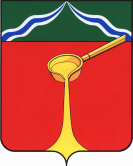 Калужская областьАдминистрация муниципального района«Город Людиново и Людиновский район»П О С Т А Н О В Л Е Н И Еот « _15__»_______02________ 2021 г.	                                                                                                                                     №__155___О проведении культурно-массовых мероприятий,посвященных Международному женскому дню 8-е Марта              В связи с проведением на территории муниципального района «Город Людиново и Людиновский район» праздничных культурно – массовых мероприятий, посвященных Международному женскому дню 8-е Марта, администрация муниципального района «Город Людиново и Людиновский район»             ПОСТАНОВЛЯЕТ:            1. Утвердить план районных  мероприятий, посвященных Международному  женскому дню 8-е Марта (далее – мероприятия) (приложение № 1).            2. Отделу культуры администрации муниципального района «Город Людиново и Людиновский район» (Л.И.Прокопова) организовать и провести мероприятия в соответствии с утвержденным планом.	3. Главному редактору газеты «Людиновский рабочий» (И.Ф. Пронин) разместить  план   районных   мероприятий в газете.            4. Рекомендовать главам администраций сельских поселений, расположенных на территории муниципального района, принять участие в организации и проведении праздничных мероприятий на территориях поселений.            5. Отделу финансов администрации муниципального района (М.А.Семенова) выделить денежные средства,  предусмотренные отделу культуры по программе «Развитие культуры Людиновского   района»  (Раздел 7 Перечень программных мероприятий) согласно заявкам.             6. Контроль  за  исполнением  настоящего   постановления     возложить      на     заместителя  главы администрации   муниципального   района     «Город  Людиново и Людиновский район»  О.В.Игнатову.             7. Настоящее постановление вступает в силу с момента его опубликования.Глава администрации муниципального района                                                                                            Д. С. Удалов                            Приложение                                                                   к постановлению администрации                                                 муниципального района                                                                                «Город Людиново и Людиновский район»                                                                             от «___»___________________№_______План мероприятий, посвященный празднованию Международного женского дня (2021 г.)№ п/пДата проведениявремяНаименование мероприятийМесто проведенияОтветственный1с 01.03 по 08.03.2021г.Выставка, посвящённая Международному Женскому Дню «Солнце, мама и цветы».МКУДО «ЛШИ №1» ул. Крупской, 1, ул. Маяковского, 302МКУДО «ЛШИ №1»202.03.2021г 09.30Концертная программа «Праздник весны, цветов и любви»д. ВербежичиМКУ «ЦКР»ПЦК302.03.2021г. 15.00Мастер класс по изготовлению открыток для мамИгнатовский СДКМКУ«ЦКР»402.03.2021г. 15.00Школьный вокально-хоровой фестиваль-конкурс лирической песни «Мама –солнышко моё».МКУДО «ЛШИ №1» ул. Фокина, д. 15МКУДО «ЛШИ №1»503.03.2021г. 15.00Конкурсно-игровая программа для детей «Маленькие хозяйки»Игнатовский СДКМКУ«ЦКР»603.03.2021г. 15.40Концерт-поздравление «Ярче всех бриллиантов в мире…», посвящённый Международному женскому дню 8 мартаМКУДО «ЛШИ №1» ул. Фокина, д. 15МКУДО «ЛШИ №1»704.03 2021г 10.00Книжно-иллюстративная выставка «Мы славим женщин России…»Манинская сельская библиотекаМКУК «Людиновская ЦБС»804.03.2021г 12.00Концертная программа «Праздник весны, цветов и любви»д. ГолосиловкаМКУ «ЦКР»ПЦК904.03.2021г. 14.00Познавательная игра-викторина «Число восьмое – не простое»МКУДО «ЛШИ №1» ул. Крупской, д. 1МКУДО «ЛШИ №1»1004.03.2021г. 15.00Просмотр сказки «Мама»Игнатовский СДКМКУ«ЦКР»1104.03.2021г 15.00Мастер – класс - «Подарочки-сюрпризы на 8 Марта»Манинский СДКМКУ ЦКР1204.03.2021г 15.00Мастер – класс«Подарок для мамы»Букановский СДКМалый залМКУ «ЦКР»1304.03.2021г 15.00Вечер отдыха, посвящённый Международному женскому дню 8 марта в социально –реабилитационном отделении «Вера» «Сегодня праздник у девчат!»Социально –реабилитационное отделение «Вера»МКУ «Дворец культуры им. Г.Д. Гогиберидзе»1405.03.2021г 10.00Слайд-шоу«О, сколько же открытий чудных нам имя женское сулит…»Центральная районная библиотекаhttps://ok.ru/cbsludinovohttps://vk.com/cbsludinovo http://библио-центр.рфМКУК «Людиновская ЦБС»1505.03.2021г 11.00Виртуальная галерея –посвящение«Среди весенних первых дней 8 марта всех дороже. На всей земле, для всех людей – весна и женщины похожи»Городская детская библиотека №2  https://ok.ru/feedhttps://vk.com/id625382493МКУК «Людиновская ЦБС1605.03.2021г 12.00Литературно – музыкальная программа«Праздник, пахнущий мимозой»Городская библиотека №1https://ok.ru/gorodskaya.biblioteka 1МКУК «Людиновская ЦБС»1705.03.2021г 12.00Концертная программа «Праздник весны, цветов и любви»д. ДубровкаМКУ «ЦКР»ПЦК1805.03.2021г. 15.00Конкурс рисунков«Все цветы, они для наших мам»Игнатовский СДКМКУ «ЦКР»1905.03.2021г 15.00Детский праздник«Мамочке в подарочек»Букановский СДКМКУ «ЦКР»Букановский СДК2005.03.2021г 15.00Торжественное мероприятие, посвященное Международному женскому дню 8 марта «Ваше величество, Женщина»МКУ «Дворец культуры им. Г.Д. Гогиберидзе» Зрительный залМКУ «Дворец культуры им. Г.Д. Гогиберидзе»2105.03.2021г 15.00Мастер-класс«Цветочное настроение»Центральная районная детская библиотекаhttps://ok.ru/kids.crdbhttps:///vk.com/kids.crdbМКУК «Людиновская ЦБС»2205.03.2021г 16.00Конкурс поздравительных открыток«Моя единственная и неповторимая»Войловская сельская библиотекаМКУК «Людиновская ЦБС»2305.03.2021г 16.00Праздничный концерт - «С любовью к женщине»Манинский СДКМКУ ЦКР2405.03.2021г. 17.00Праздничный концерт-презентация«О, женщина! Краса земная!»ЦСДК с.ЗаречныйМКУ «ЦКР»2505.03.2021г 17.00Кулинария для детей, мастер-класс «Тортик для мамы»МКУК «Районный Дом культуры»МКУК «Районный Дом культуры»2606.03 2021г 10.00Литературный час«И полнятся любовью женщин души»Манинская сельская библиотекаЦентральная районная библиотекаhttps://ok.ru/cbsludinovohttps://vk.com/cbsludinovo http://библио-центр.рфМКУК «Людиновская ЦБС»2706.03.2021г. 14.00Праздничный концерт«Ее величество – женщина!»Игнатовский СДКМКУ «ЦКР»2806.03.2021г 18.00Мастер-Майд по визажу и стилю в рамках клуба активных мам «Самая -самая»МКУК «Районный Дом культуры»МКУК «Районный Дом культуры»2907.03.2021г 12.00Литературная гостиная«Образ женщины в поэзии»Зареченская библиотекаМКУК «Людиновская ЦБС»3007.03.2021г 14.00Конкурсная программа «Крутая девчонка»Манинский СДКМКУ ЦКР3107.03.2021г 16.00Музыкальный вернисаж, посвященный Международному женскому дню «Весенние улыбки»Заболотский СДКМКУ «ЦКР»3207.03.2021г 17.00«Lady Day»конкурсная шоу –программа для молодёжи.МКУК «Районный Дом культуры»МКУК «Районный Дом культуры»3307.03.2021г 19.00Праздничный концерт«С праздником, милые дамы»Букановский СДКМКУ «ЦКР»3407.03.2021г. 19.00Вечер отдыха «Для милых дам!»Космачевский СДКМКУ «ЦКР»3508.03.2021г 17.00Эстрадный концерт А. ГрачеваЗрительный залМКУ «Дворец культуры им. Гогиберидзе»МКУ «ЦКР»ПЦК3608.03.2021г 18.00Праздничный проект, посвящённый Международному женскому дню «Милый концерт»МКУК «Районный Дом культуры»МКУК «Районный Дом культуры»3708.03.2021г 20.00Праздничный вечер отдыха«Для вас любимые и дорогие»Букановский СДКМКУ «ЦКР»